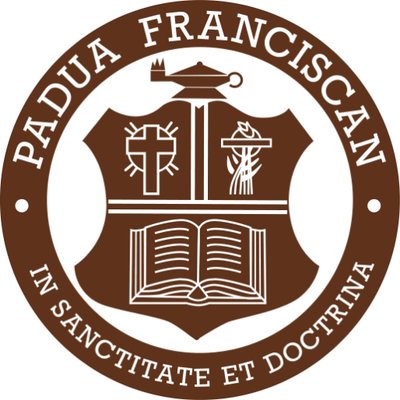 September 19-23rdMonday 9/19/22Tuesday 9/20/22Wednesday9/21/22Thursday 9/22/22Friday 9/23/22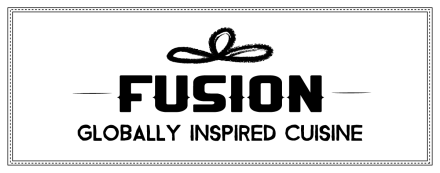 Bruin Bowl:Mashed Potatoes, Fried Chicken, Corn, Gravy and Cheddar Cheese served with BiscuitChicken Fajita’s:Flour Tortilla, Marinated Grilled Chicken, Onions & Peppers served with Fiesta RiceWing Wednesday:Boneless Wings served with Fries, Celery, Carrots & RanchSweet & Sour Chicken: Chicken, Pineapple, Onions & Peppers served over Steamed Rice with Egg Roll and Fortune CookiePenne & Meatballs:Penne Pasta with Meatballs in Homemade Marinara, served with Breadstick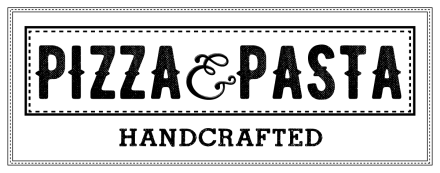 Cheese PizzaPepperoni PizzaBuffalo Chicken PizzaCheese PizzaPepperoni PizzaPepperoni & Sausage Pizza Cheese PizzaPepperoni PizzaChicken Bacon Ranch Pizza Cheese PizzaPepperoni PizzaBacon Lover’s PizzaCheese PizzaPepperoni PizzaFrench Bread Pizza’s 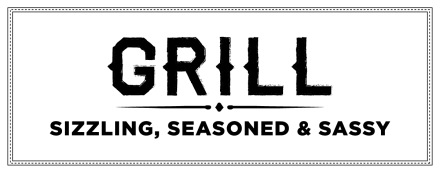 HamburgerCheeseburgerChicken SandwichSpicy Chicken SandwichHamburgerCheeseburgerChicken SandwichBacon CheeseburgerHamburgerCheeseburgerChicken SandwichChicken Parmesan SubHamburgerCheeseburgerChicken SandwichItalian Sausage SandwichHamburgerCheeseburgerChicken SandwichCrispy Chicken Club Sandwich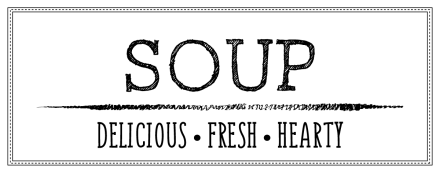 Chicken NoodleWeekly Wrap:Buffalo ChickenSalad BarItalian WeddingWeekly Wrap:Buffalo ChickenSalad BarLoaded PotatoWeekly Wrap:Buffalo ChickenSalad BarBroccoli CheddarWeekly Wrap:Buffalo ChickenSalad BarCorn ChowderWeekly Wrap:Buffalo ChickenSalad BarLunches are available from 11:00am-1:00pm. Contact Serina Cleavenger at 440.845.2444x140 for questions or comments.Lunches are available from 11:00am-1:00pm. Contact Serina Cleavenger at 440.845.2444x140 for questions or comments.Lunches are available from 11:00am-1:00pm. Contact Serina Cleavenger at 440.845.2444x140 for questions or comments.Lunches are available from 11:00am-1:00pm. Contact Serina Cleavenger at 440.845.2444x140 for questions or comments.Lunches are available from 11:00am-1:00pm. Contact Serina Cleavenger at 440.845.2444x140 for questions or comments.Lunches are available from 11:00am-1:00pm. Contact Serina Cleavenger at 440.845.2444x140 for questions or comments.